Załącznik nr 1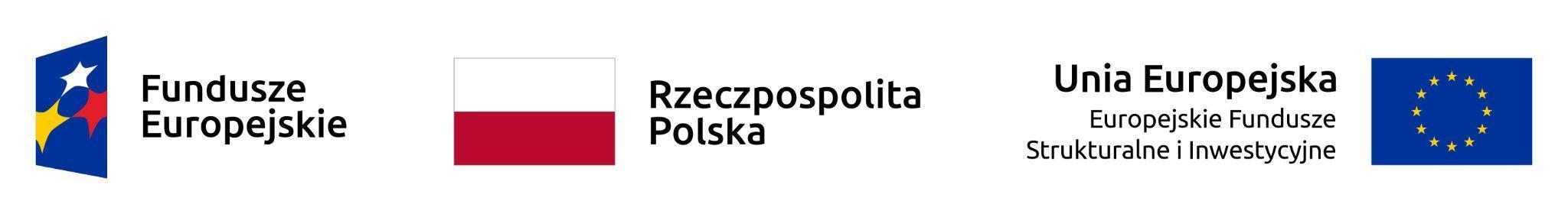 FORMULARZ OFERTYDANE OFERENTAOPIS OBIEKTU:Lokalizacja, położenie i dojazd:Standardowy pokój:Sala szkoleniowa: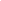 PRZYKŁADOWE MENUŚniadanie:	Prosimy o przedstawienie min. dwóch propozycji - po jednym daniu wegetariańskim i jednym wegańskim każda.Lunch Prosimy o przedstawienie min. dwóch propozycji - po jednym daniu wegetariańskim i jednym wegańskim każda.Serwis kawowyKolacjaProsimy o przedstawienie min. dwóch propozycji - po jednym daniu wegetariańskim i jednym wegańskim każda.ASPEKT SPOŁECZNYInformacja o tym, czy oferta spełnia aspekt społeczny, o którym mowa w Zapytaniu ofertowymTAK  □  NIE  □ Jeśli TAK, prosimy krótko opisać, na czym polega spełnianie aspektu społecznego w przypadku składanej Oferty.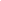 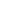 ASPEKT TROSKI O ŚRODOWISKOInformacja o tym, czy oferta spełnia aspekt troski o środowisko naturalne,o którym mowa w Zapytaniu ofertowymTAK  □  NIE  □ Jeśli TAK, prosimy krótko opisać, na czym polega spełnianie aspektu społecznego w przypadku składanej Oferty.CENA ODPOWIADAJĄC NA ZAPYTANIE OFERTOWE DOTYCZĄCE: świadczenia usług zapewnienia pobytu, wyżywienia i dostępu do sali szkoleniowej dla uczestników projektu „Katalizator Innowacji Społecznych”, współfinansowanego ze środków Unii Europejskiej z Europejskiego Funduszu Społecznego w ramach Programu Operacyjnego Wiedza Edukacja Rozwój.oświadczam/y iż: Zapoznałem/am/liśmy się z treścią Zapytania Ofertowego i nie wnoszę/wnosimy do niego zastrzeżeń oraz przyjmuję warunki w nim zawarte.Zobowiązuję się do realizacji zamówienia zgodnie z warunkami opisanymi w zamówieniu i z uwzględnieniem przedstawionych w zamówieniu kwot brutto.Znajduję się w sytuacji ekonomicznej i finansowej zapewniającej wykonanie Zamówienia. Przed złożeniem oferty sprawdziłam/em w bazie konkurencyjności czy nie wprowadzono zmian do zapytania    ……………………………………………..Data i podpis oferenta załączniki: Oświadczenie Imię i nazwisko / nazwa OferentaNIP OferentaAdres OferentaTelefon kontaktowye-mailusługa koszt netto - za jedną dobę stawka VATkoszt brutto - za jedną dobę pokój jednoosobowy ze śniadaniempokój dwuosobowy ze śniadaniemwyżywienie (obiad, kolacja, serwis kawowy)sala szkoleniowa 